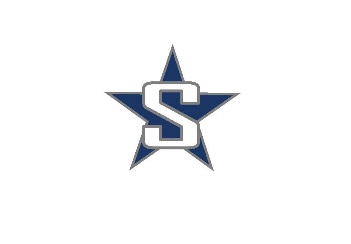 SOHI GIRLS BASKETBALL2018-2019 GAME SCHEDULEVARSITYDAY		DATE		OPPONENT				LOCATION		TIMEWednesday	Nov 28		First Day of Tryouts			SOHI			2:45 PMThurs-Sat	Dec 13-15	Al Howard Powerade Tip-Off*		SOHI			TBAThurs-Sat	Dec 27-29	Clark C. Classic*				Ketchikan		TBAFriday		Jan 11		Seward**				SOHI			6:00 PMSaturday	Jan 12		Grace Christian				SOHI			2:00 PMTuesday	Jan 15		Homer					Homer			6:30 PMFriday		Jan 18		Colony					Colony			6:00 PMSaturday	Jan 19		Colony					Colony			1:00 PMTuesday	Jan 22		Nikiski					SOHI			6:00 PMFriday		Jan 25		Kodiak					SOHI			6:00 PMSaturday	Jan 26		Kodiak					SOHI			1:00 PMSaturday	Feb 2		Palmer					Palmer			4:00 PMWed-Sat	Feb 6-9		Dimond Prep Shootout*		Dimond			TBAThursday	Feb 14		Palmer					SOHI			6:00 PMFriday		Feb 15		Wasilla					SOHI			6:00 PMSaturday	Feb 16		Wasilla					SOHI			3:00 PMSaturday	Feb 23		Kenai**					Kenai			3:00 PMTuesday	Feb 26		Kenai**				SOHI			6:00 PMThursday	Feb 28		Nikiski**				Nikiski			6:00 PMSaturday	Mar 2		Homer***				SOHI			3:15 PMThurs-Sat	Mar 7-9		NLC Tournament*			SOHI			TBAThurs-Sat	Mar 21-23	Division I State Championship*		Anchorage		TBA* Tournament** Endowment Game*** Senior NightJUNIOR VARSITYDAY		DATE		OPPONENT				LOCATION		TIMEWednesday	Nov 28		First Day of Tryouts			SOHI			2:45 PMFriday		Dec 21		Seward					Seward			2:00 PMFriday		Jan 11		Seward					SOHI			3:00 PMSaturday	Jan 12		Grace Christian				SOHI			11:00 AMTuesday	Jan 15		Homer					Homer			3:30 PMFriday		Jan 18		Colony					Colony			3:00 PMSaturday	Jan 19		Colony					Colony			10:00 AMTuesday	Jan 22		Nikiski					SOHI			3:00 PMFriday		Jan 25		Kodiak					SOHI			4:30 PMSaturday	Jan 26		Kodiak					SOHI			11:30 AMTuesday	Jan 29		Homer					SOHI			6:00 PMSaturday	Feb 2		Palmer					Palmer			1:00 PMTuesday	Feb 12		CIA					CIA			4:00 PMThursday	Feb 14		Palmer					SOHI			3:00 PMFriday		Feb 15		Wasilla					SOHI			3:00 PMSaturday	Feb 16		Wasilla					SOHI			12:00 PMTuesday	Feb 19		CIA					SOHI			4:00 PMSaturday	Feb 23		Kenai					Kenai			12:00 PMTuesday	Feb 26		Kenai					SOHI			3:00 PMThursday	Feb 28		Nikiski					Nikiski			3:00 PMSaturday	Mar 2		Homer					SOHI			12:00 PMC-TEAMDAY		DATE		OPPONENT				LOCATION		TIMEWednesday	Nov 28		First Day of Tryouts			SOHI			2:45 PMThurs-Sat	Dec 13-15	Cook Inlet Classic*			CIA			TBAFriday		Jan 18		Colony					Colony MS		4:30 PMSaturday	Jan 19		Colony					Colony MS		11:30 AMFriday		Jan 25		Kodiak					SOHI			3:00 PMSaturday	Jan 26		Kodiak					SOHI			10:00 AMTuesday	Jan 29		Homer					SOHI			3:00 PMSaturday	Feb 2		Palmer					Palmer			10:00 AMTuesday	Feb 12		Homer					Homer			4:00 PMThursday	Feb 14		Palmer					SOPREP			4:30 PMFriday		Feb 15		Wasilla					SOPREP			4:30 PMSaturday	Feb 16		Wasilla					SOHI			9:00 AMSaturday	Feb 23		Kenai					Kenai			9:00 AMTuesday	Feb 26		Kenai					SOPREP			4:30 PM* Tournament